Компания ООО «СК «Металл Полимер»предлагает Вашему вниманию Битумный волокнистый листguttanitБитумный волокнистый лист guttanit-является аналогом ондулина, долговечный и не дорогой!  Оптимально подходит для покрытия кровли и облицовки стен.Для более подробной информации Вы можете связаться тел/факс (812)380-83-78моб  8-921-984-21-23либо по e-mail:  info@ metall-polimer.commaksimenko@metall-polimer.com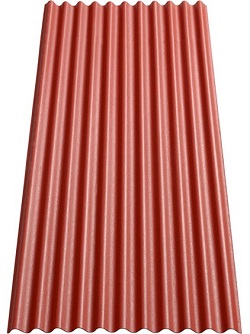 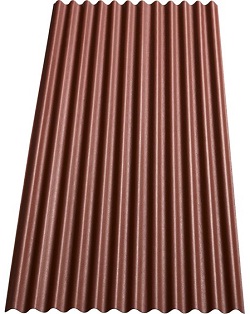 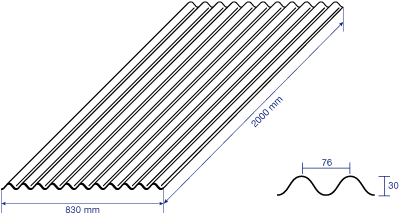 Технические характеристикиДлина    2000 ммШирина   830 ммОбщая площадь  1,66 м²Площадь покрытия  1,40 м²Волнистость 76 ммВысота волны 30 ммЧисло волн 11 шт.Класс горючести B 2Поверхность  структурированнаяВес 2,5 кг/м²Единица упаковки  150 поддонБлагодаря специальной многослойной структуре битумные гофрированные листы guttanit обладают высокой стойкостью при одновременно небольшом весе, что позволяет использовать облегчённую подконструкцию.Битумные листы guttanit убедительно доказали свою долговечность в самых разных климатических условиях. Максимальная нагрузочная способность выходит далеко за пределы параметров, установленных нормативами. Этого удалось добиться благодаря специальной многослойной технологии изготовления и небольшой волнистости.Компания ООО «СК «Металл Полимер предлагает доставку и монтаж битумного волокнистого листа и доборных элементов, а также  полный комплект сертификатов на продукцию!НаименованиецветспецификацияЦена руб/листКровельный лист guttanitКрасныйКоричневыйЗеленый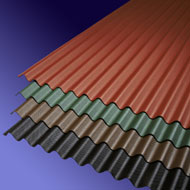 Длина-2мШирина-0,83S-1,66м2295Конек с металлической окантовкой guttanitКрасныйКоричневыйЗеленый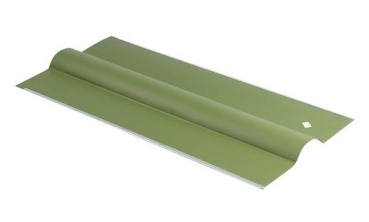 Длина 1,06Рабочая длина-1,00мУпаковка-10шт285Фронтон с металлической окантовкой guttanitКрасныйКоричневыйЗеленый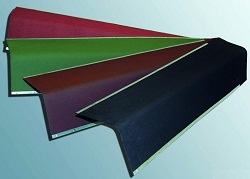 Длина 1,06Рабочая длина-1,00мУпаковка-10шт190Гвоздь guttanit с круглой шайбойКрасныйКоричневыйЗеленый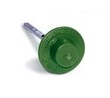 Размер 2,8*70Упаковка-200шт1,8